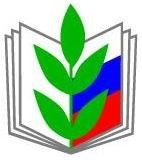 ПРОФЕССИОНАЛЬНЫЙ СОЮЗ РАБОТНИКОВ НАРОДНОГО ОБРАЗОВАНИЯ И НАУКИ РФЯКУТСКАЯ ГОРОДСКАЯ ТЕРРИТОРИАЛЬНАЯ ОРГАНИЗАЦИЯ ПРОФСОЮЗА РАБОТНИКОВ НАРОДНОГО ОБРАЗОВАНИЯ И НАУКИ РФ(ЯКУТСКАЯ ГОРОДСКАЯ ТЕРРИТОРИАЛЬНАЯ ОРГАНИЗАЦИЯ ОБЩЕРОССИЙСКОГО ПРОФСОЮЗА ОБРАЗОВАНИЯ) 677000, г.Якутск, Кальвица 5, тел./факс 21-44-10, gorprof51@mail.ruИтоги легкоатлетической эстафеты в рамках Спартакиад работников образования и науки РФ 2024 года24 мая 2024 года на стадионе МОБУ СОШ №33 состоялась легкоатлетическая эстафета между командами работников школ, учреждениями дополнительного образования, дошкольных учреждений. В эстафете приняли участие 12 команд школ, 13 команд ДОУ.Коллективы школКоллективы ДОУПредседатель ЯГТО профсоюза образованияОкоемова З.Е.№учреждениевремяместо1МОБУ СОШ №301.26.00I2МОБУ «Саха гимназия»01.27.22II3МОБУ Мархинская СОШ №201.27.90III4МОБУ СОШ №2101.28.1545МОБУ Хатасская СОШ01.28.6056МОБУ  СОШ №1001.29.8467МАОУ «Саха-политехнический лицей»01.31.5978ГКОУ РС(Я) с(к)ши для детей с ТНР01.32.9089с(к) ош №22 01.36.22910МОБУ СОШ №2901.37.581011МОБУ СОШ №3501.39.301112МОБУ «Центр образования»01.44.8012№учреждениевремяместо1МБДОУ д/с №23 «Цветик-семицветик»01.38.39I2МБДОУ д/с №14 «Журавлик»01.38.93II3МБДОУ д/с №70 «Кэрэчээнэ»01.39.67III4МБДОУ д/с №22 «Жемчужинка»01.42.0245МБДОУ д/с №7 «Остров сокровищ»01.42.1256МБДОУ д/с №82 «Мичээр»01.42.7367МБДОУ д/с №15 «Северные звездочки»01.42.8078МБДОУ д/с №35 «Северная сказка»01.43.7689МБДОУ д/с №75 «Ивушка»01.44.85910МБДОУ д/с №84 «Искорка»01.49.511011МБДОУ д/с №3 «Катюша»01.49.531112МБДОУ д/с №9101.51.3412